Vápenatý roztok obsahujúci aminokyseliny:- zlepšuje príjem vápnika rastlinami- aktivuje rast koreňov a rastlín- pomáha rastlinám prekonať stresové podmienky.Roztok dusičnanu vápenatého:Tecnokel Amino CaB zvyšuje pevnosť plodov a pozberovú kvalitu. Redukuje pukavosť  a praskanie plodov, škvrnitosť plodov spôsobujúcou špecifickú nekrózu - horká pehavosť jabĺk, koreňové rozdvojenie cukrovej repy, skoré zhadzovanie plodov, “čierne srdiečka” zeleru, nekrózu terminálneho listu “spálený vrchol” šalátu, kapusty, jahôd, apikálnu nekrózu plodu “kvet a hnitie” rajčín a papriky, vytláčanie plodov alebo zníženie fertility kvetov viničaCHEMICKÉ A FYZIKÁLNE VLASTNOSTI:Oxid vápenatý (CaO) vodorozpustný                  10,0 %Bór (B) vodorozpustný                                           0,2 %L – aminokyseliny                                                  6,0 %Kyselina  etyléndiamíntetraoctová (EDTAOBSAH RIZIKOVÝCH LÁTOKObsah rizikových prvkov nepresahuje zákonom stanovené limity v mg/kg pre hnojivá platné v Slovenskej Republike.Číslo certifikátu 1327SKLADOVANIE, MIEŠATEĽNOSŤ:Rozmiešaný vo vode aplikujte, neskladujte.Nevystavujte vysokým teplotám, chráňte pred slnečným žiarením.Nemiešajte s prípravkami s vysokým obsahom síry, medi a minerálnych olejov. Je miešateľný s väčšinou povolených účinných látok. Vždy urobte skúšku miešateľnostiPOKYNY PRE BEZPEČNOSŤ A OCHRANU ZDRAVIA PRI PRÁCI:H302:Škodlivý po požití. H318:Spôsobuje vážne poškodenie očí.P102:Uchovávajte mimo dosahu detí. P264:Po manipulácii starostlivo umyte... P270:Pri používaní výrobku nejedzte, nepite ani nefajčite. P301+P312:PO POŽITÍ: Pri zdravotných problémoch volajte NÁRODNÉ TOXIKOLOGICKÉ INFORMAČNÉ CENTRUM/lekára/… . P305+P351+P338:PO ZASIAHNUTÍ OČÍ: Niekoľko minút ich opatrne vyplachujte vodou. Ak používate kontaktné šošovky a je to možné, odstráňte ich. Pokračujte vo vyplachovaní. P330:Vypláchnite ústa.EUH070:Toxické pri kontakte s očami.Len na odborné použitie.Obsahuje:nitric acid, ammonium calcium salt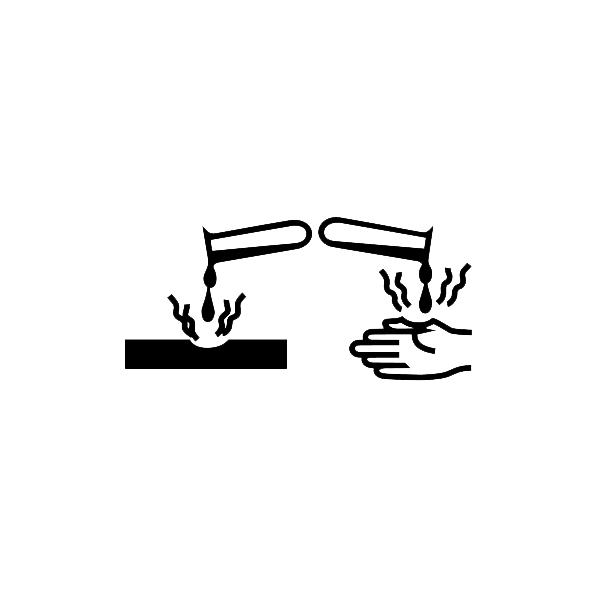 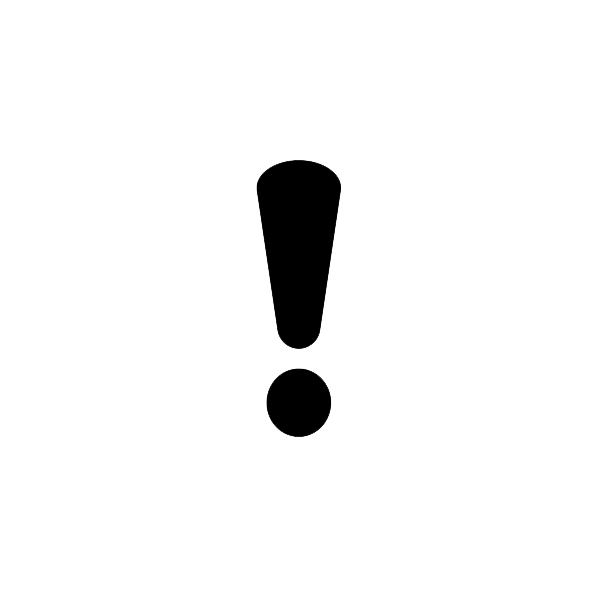 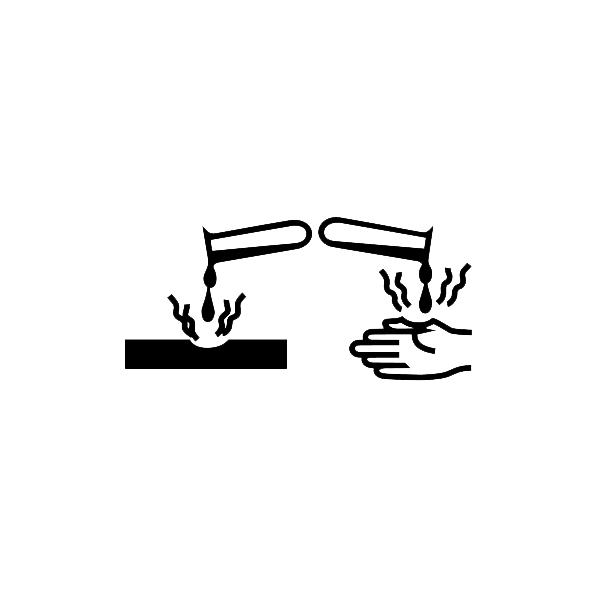 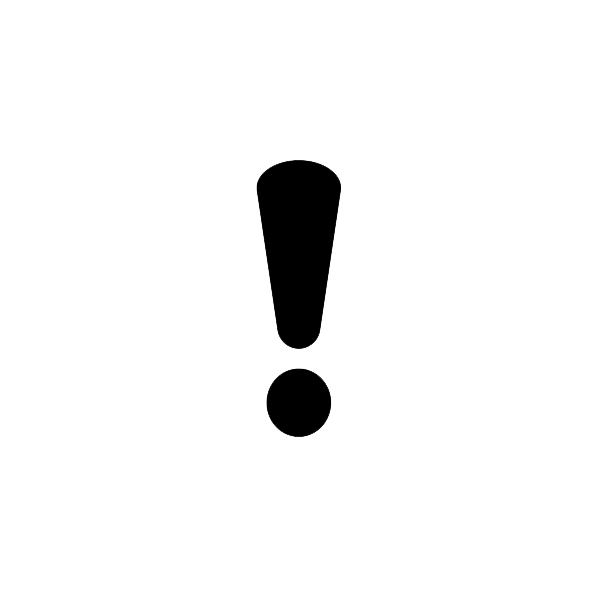 PREVENCIA A KOREKCIANEDOSTATKU VÁPNIKA A BÓRUBiostimulant na pôdnu a listovú aplikáciu.Obsah balenia: 1 lDISTRIBÚTOR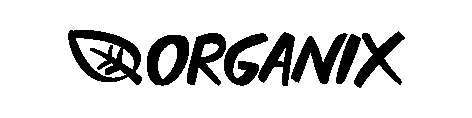 ORGANIX, s.r.o.	Rastislavova 1067/323951 41 Lužiankye-mail: info@organix.skwww.organix.skwww.bioochrana.skVýrobca:Agritecno Fertilizantes, S.L.Paseo Ruzafa, 20, Esc1-4º - 46002 Valencia (España)Tel: + 34 963 391 184 - Fax: + 34 963 269 823www.agritecnofertilizantes.com -  e-mail: info@agritecnofertilizantes.comNÁVOD NA POUŽITIE A DÁVKOVANIE:Tecnokel Amino CaB doporučujeme  na všetky rastliny : poľné plodiny, zeleninu, ovocné stromy, obilniny, okopaniny, strukoviny a okrasné rastliny.APLIKÁCIA NA LIST: Dávka a frekvencia aplikácií závisí od plodiny, fázy rastu, a závažnosti nedostatku vápnika. Tento prípravok doporučujeme ako doplnok k základnému hnojeniu. Najlepší výsledok dosiahneme keď sú rastliny v aktívnom raste, pri zavlažovaní alebo po daždi. Aplikujeme postrekovačom alebo v závlahe.Mierny nedostatok: 1 – 2,5 l/ha). Závažný nedostatok vápnika: 3 - 4 l/ha).PATRENIA PRI PRVEJ POMOCI:Opis opatrení prvej pomoci:V prípade neistoty alebo pri pretrvávaní zdravotných ťažkostí, vyhľadajte lekársku pomoc. Nikdy nepodávajte osobám v bezvedomí žiadne tekutiny a jedlo.. Pri nadýchaní:Odveďte postihnutého na čerstvý vzduch, udržujte ho v teple a kľude, pokiaľ je dýchanie nepravidelné alebo sa zastaví, zabezpečte umelé dýchanie. Vyhnite sa jeho podávaniu cez ústa. Ak je postihnutý v bezvedomí, uložte ho do stabilizovanej polohy a privolajte lekársku pomoc. Pri zasiahnutí očí:Pri otvorených viečkach vyplachujte oči veľkým množstvom čistej vody po dobu 10 minút a vyhľadajte lekársku pomoc. Pri styku s pokožkou:Kontaminovaný odev ihneď odstráňte. Postihnuté miesto ihneď dobre umyte mydlom a vodou alebo iným vhodným čistiacim prostriedkom na pokožku. NIKDY nepoužívajte rozpúšťadlá alebo riedidlá. Po požití:Pri náhodnom požití vyhľadajte ihneď lekársku pomoc. Držte ho v kľude. NIKDY nevyvolávajte zvracanie.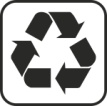 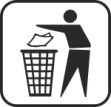 PLODINAÚČELTERMÍN  APLIKÁCIEPoľné plodiny  (obilniny, olejniny, mak, kukurica, sója)Zlepšenie opeľovania a kvality semien (zŕn).Aplikujte pred kvitnutím, vo fáze 4 – 6 listov.Zelenina  (paprika, rajčiny, tekvice, melóny, uhorky...) Zníženie hniloby koncov plôdikov.Viacnásobné aplikácie začínajú nasadením prvých plodov na vetvičke, potom každých 7 – 10 dní.Strukoviny (fazuľa, hrach...) Redukcia nekrózy terminálneho listu.Aplikujte na začiatku kvitnutia a pokračujte v 7 – 10 dňových intervaloch.Listová zelenina (šalát, listový zeler, čínska kapusta...)Redukcia horkých škvŕn. Redukcia čierneho srdiečka u zeleru.Začnite s aplikáciami 7 - 10 dní po zasadení a opakujte v 7 – 10 dňových intervaloch, 2 - 3 aplikácie počas pestovateľského cyklu.CibuľovinyZvýšenie váhy cibúľ a predĺženie skladovateľnosti.Začnite 10 - 15 dní po vzídení alebo zasadení a opakujte aplikácie v 7 - 10 dňových intervaloch. Na spevnenie šupky.ZemiakyRedukcia internálnej hnedej škvrny. Spevnenie šupky.Aplikujte na začiatku tvorby stolonov vo  fáze 8 -10 listov a potom každých 10 - 14 dní. Na spevnenie šupky.Opis opatrení prvej pomoci. V prípade neistoty alebo pri pretrvávaní zdravotných ťažkostí, vyhľadajte lekársku pomoc. Nikdy nepodávajte osobám v bezvedomí žiadne tekutiny a jedlo.. Pri nadýchaní. Odveďte postihnutého na čerstvý vzduch, udržujte ho v teple a kľude, pokiaľ je dýchanie nepravidelné alebo sa zastaví, zabezpečte umelé dýchanie. Vyhnite sa jeho podávaniu cez ústa. Ak je postihnutý v bezvedomí, uložte ho do stabilizovanej polohy a privolajte lekársku pomoc. Pri zasiahnutí očí. Pri otvorených viečkach vyplachujte oči veľkým množstvom čistej vody po dobu 10 minút a vyhľadajte lekársku pomoc. Pri styku s pokožkou. Kontaminovaný odev ihneď odstráňte. Remove the clothing that has been contaminated. Postihnuté miesto ihneď dobre umyte mydlom a vodou alebo iným vhodným čistiacim prostriedkom na pokožku. NIKDY nepoužívajte rozpúšťadlá alebo riedidlá. Po požití. Pri náhodnom požití,vyhľadajte ihneď lekársku pomoc. Držte ho v kľude. NIKDY nevyvolávajte zvracanie.Roztok dusičnanu vápenatého:Tecnoke Amino CaB zvyšuje pevnosť plodov a pozberovú kvalitu. Redukuje pukavosť  a praskanie plodov, škvrnitosť plodov spôsobujúcou špecifickú nekrózu - horká pehavosť jabĺk, koreňové rozdvojenie cukrovej repy, skoré zhadzovanie plodov, “čierne srdiečka” zeleru, nekrózu terminálneho listu “spálený vrchol” šalátu, kapusty, jahôd, apikálnu nekrózu plodu “kvet a hnitie” rajčín a papriky, vytláčanie plodov alebo zníženie fertility kvetov viniča...